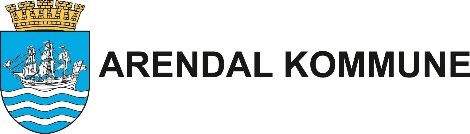 13.02.2023Rapport på bruk av tilskudd for å styrke den norskspråklige utviklingen for minoritetsspråklige barn i barnehagenRapport på bruk av tilskudd for å styrke den norskspråklige utviklingen for minoritetsspråklige barn i barnehagenBarnehage:Barnehage:Barnehage:Barnehage:Barnehage:Barnehage:Hvordan er midlene brukt?Hvordan er midlene brukt?Hvordan er midlene brukt?Hvordan er midlene brukt?Hvordan er midlene brukt?Hvordan er midlene brukt?Hvordan er midlene brukt?Hvordan er midlene brukt?Hvordan er midlene brukt?Hvordan er midlene brukt?Hvordan er midlene brukt?Hvordan er midlene brukt?Hvordan er midlene brukt?Hvordan er midlene brukt?Hvordan er midlene brukt?Hvordan er midlene brukt?Hvordan er midlene brukt?Hvordan er midlene brukt?Hvordan er midlene brukt?Hvordan er midlene brukt?Hvordan er midlene brukt?Hvordan er midlene brukt?Hvordan er midlene brukt?Hvordan er midlene brukt?Hvordan er midlene brukt?Hvordan er midlene brukt?Hvordan er midlene brukt?Hvordan er midlene brukt?Hvordan er midlene brukt?Hvordan er midlene brukt?Hvilket utbytte har barna hatt?Hvilket utbytte har barna hatt?Hvilket utbytte har barna hatt?Hvilket utbytte har barna hatt?Hvilket utbytte har barna hatt?Hvilket utbytte har barna hatt?Hvilket utbytte har barna hatt?Hvilket utbytte har barna hatt?Hvilket utbytte har barna hatt?Hvilket utbytte har barna hatt?Hvilket utbytte har barna hatt?Hvilket utbytte har barna hatt?Hvilket utbytte har barna hatt?Hvilket utbytte har barna hatt?Hvilket utbytte har barna hatt?Hvilket utbytte har barna hatt?Hvilket utbytte har barna hatt?Hvilket utbytte har barna hatt?Hvilket utbytte har barna hatt?Hvilket utbytte har barna hatt?Hvilket utbytte har barna hatt?Hvilket utbytte har barna hatt?Hvilket utbytte har barna hatt?Hvilket utbytte har barna hatt?Hvilket utbytte har barna hatt?Hvilket utbytte har barna hatt?Hvilket utbytte har barna hatt?Hvilket utbytte har barna hatt?Hvilket utbytte har barna hatt?Hvilket utbytte har barna hatt?Årsak til eventuelle avvik fra planenÅrsak til eventuelle avvik fra planenÅrsak til eventuelle avvik fra planenÅrsak til eventuelle avvik fra planenÅrsak til eventuelle avvik fra planenÅrsak til eventuelle avvik fra planenÅrsak til eventuelle avvik fra planenÅrsak til eventuelle avvik fra planenÅrsak til eventuelle avvik fra planenÅrsak til eventuelle avvik fra planenÅrsak til eventuelle avvik fra planenÅrsak til eventuelle avvik fra planenÅrsak til eventuelle avvik fra planenÅrsak til eventuelle avvik fra planenÅrsak til eventuelle avvik fra planenÅrsak til eventuelle avvik fra planenÅrsak til eventuelle avvik fra planenÅrsak til eventuelle avvik fra planenÅrsak til eventuelle avvik fra planenÅrsak til eventuelle avvik fra planenÅrsak til eventuelle avvik fra planenÅrsak til eventuelle avvik fra planenÅrsak til eventuelle avvik fra planenÅrsak til eventuelle avvik fra planenÅrsak til eventuelle avvik fra planenÅrsak til eventuelle avvik fra planenÅrsak til eventuelle avvik fra planenÅrsak til eventuelle avvik fra planenÅrsak til eventuelle avvik fra planenÅrsak til eventuelle avvik fra planenDato                                                                   Underskrift styrer/eierDato                                                                   Underskrift styrer/eierDato                                                                   Underskrift styrer/eierDato                                                                   Underskrift styrer/eierDato                                                                   Underskrift styrer/eierDato                                                                   Underskrift styrer/eierDato                                                                   Underskrift styrer/eierDato                                                                   Underskrift styrer/eierDato                                                                   Underskrift styrer/eierDato                                                                   Underskrift styrer/eierDato                                                                   Underskrift styrer/eierDato                                                                   Underskrift styrer/eierDato                                                                   Underskrift styrer/eierDato                                                                   Underskrift styrer/eierDato                                                                   Underskrift styrer/eierDato                                                                   Underskrift styrer/eierDato                                                                   Underskrift styrer/eierDato                                                                   Underskrift styrer/eier